Palestinian Central Bureau of Statistics (PCBS)Decrease in Wholesale Price Index during the second quarter of 2023The overall Wholesale Price Index in Palestine during the Second Quarter of 2023 recorded a decrease by 1.23% compared with the First quarter of 2023 (1.73% for imported products, while the price of local products increased by 0.15%.)The changes in WPI for the Second Quarter of 2023 were traced back to changes in prices of the following Division and Category compared with previous quarter:Notice for Users:The base year of Wholesale Price Index has been updated to be 2021.The methodology of Wholesale Price Index has been updated; weights structure, sampling frame and wholesale outlets, and modified Laspers equation in the index compilation.Reliance on the International Standard of Industrial Classification of all Economic Activities “Rev.4” issued by the United Nation Statistical Division (UN), to classify wholesale trade division and category within section G “45-47” wholesale and retail trade; repair of motor vehicles and motorcycles, exclude division 47 for retail trade.  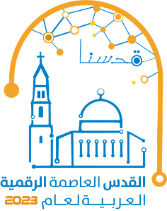 Division and Category during Q2 2023Percent ChangeWholesale trade, except of motor vehicles and motorcycles- 1.32%Wholesale of waste and scrap and other products n.e.c.- 12.59%Wholesale trade in drinks- 5.89%Wholesale of fruits and vegetables- 4.14%Wholesale of construction materials, hardware, plumbing and heating equipment and supplies- 2.67%Wholesale of metals and metal ores- 1.78%Wholesale of solid, liquid and gaseous fuels and related products- 1.46%Wholesale of machinery, equipment and supplies- 0.86%Wholesale of live animals+ 7.57%Wholesale of grains and seeds+ 3.95%Wholesale of sugar, chocolate, sugary products and bakery products+ 2.15%Wholesale of pharmaceutical and pharmaceutical preparations+ 1.94%Wholesale of agricultural residues and waste for use as animal feed+ 1.51%Wholesale and retail trade and repair of motor vehicles and motorcycles- 0.50%Sale, maintenance and repair of motorcycles and related parts and accessories- 25.00%Sale of motor vehicle parts and accessories- 2.62%Sale of motor vehicles- 1.13%